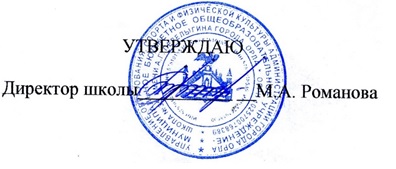                                                               Циклограммадеятельности педагога-организатораУсловные обозначения:Мд – методический день                                                        С – совещание, планёркиУ – учёба вожатых                                                                  К – клубный день вожатогоПл – планирование                                                                  С Л– совет лидеровУДА – учёба детского актива                                                Рр – работа с родителямиРпд – работа с помощниками, друзьями, заинтересованными организациямиДни неделиНедели месяцаНедели месяцаНедели месяцаНедели месяцаНедели месяцаПримечанияДни неделиПримечанияПонедельникЗаседание по организации коллективных творческих дел.С ЛЗаседание по организации коллективных творческих дел.С ЛЗаседание по организации коллективных творческих дел.Заседание по организации коллективных творческих дел.Заседание по организации коллективных творческих дел.С ЛВторникКонсультация с заместителем директора по воспитательной работе.УДА.УДА.РпдРпдСредаУУСССЧетвергЗаседание инициативной группы.Личная методическая работа.КТД.Заседание инициативной группы.Заседание инициативной группы.ПятницаРпдРрРпдРрРр